Minikler hep birlikte güçlerini fark edip mutlu olacak…KurucularımızLütfiye TOLUFadime YAVUZÜyelerimizSena TURAÇZülfüye KORKMAZTuba MUSLUTuğba KILIÇFatma KAYAKiraz KUNTPROJE OKULLARIMIZ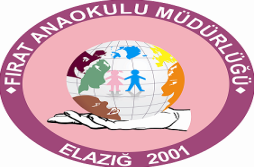 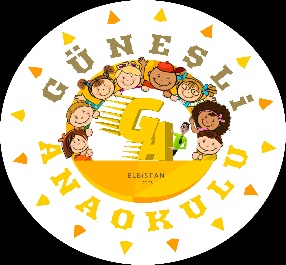 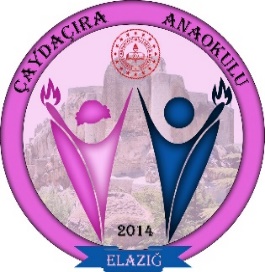 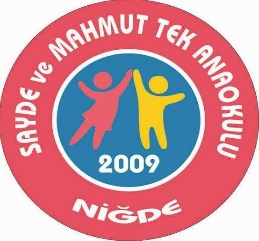 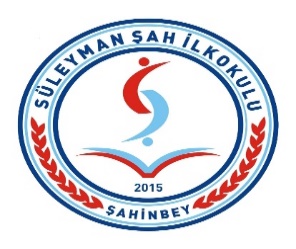 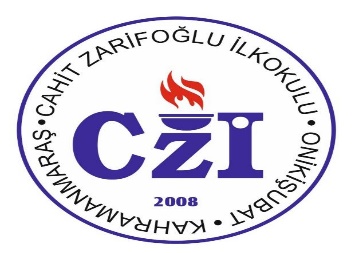 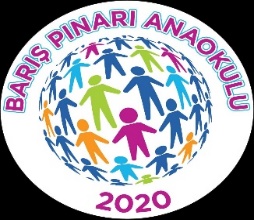 GAZİ ANAOKULUELAZIĞ@guclerimifarkediyorum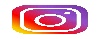 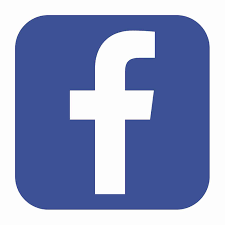 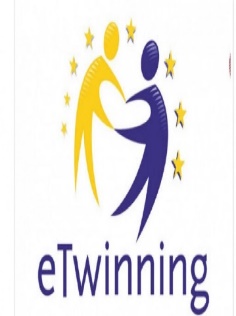 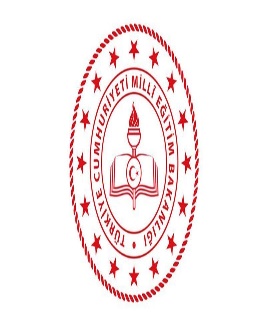 GÜÇLERİMİ FARK EDİYORUMMUTLU OLUYORUMETWİNNİNG PROJESİ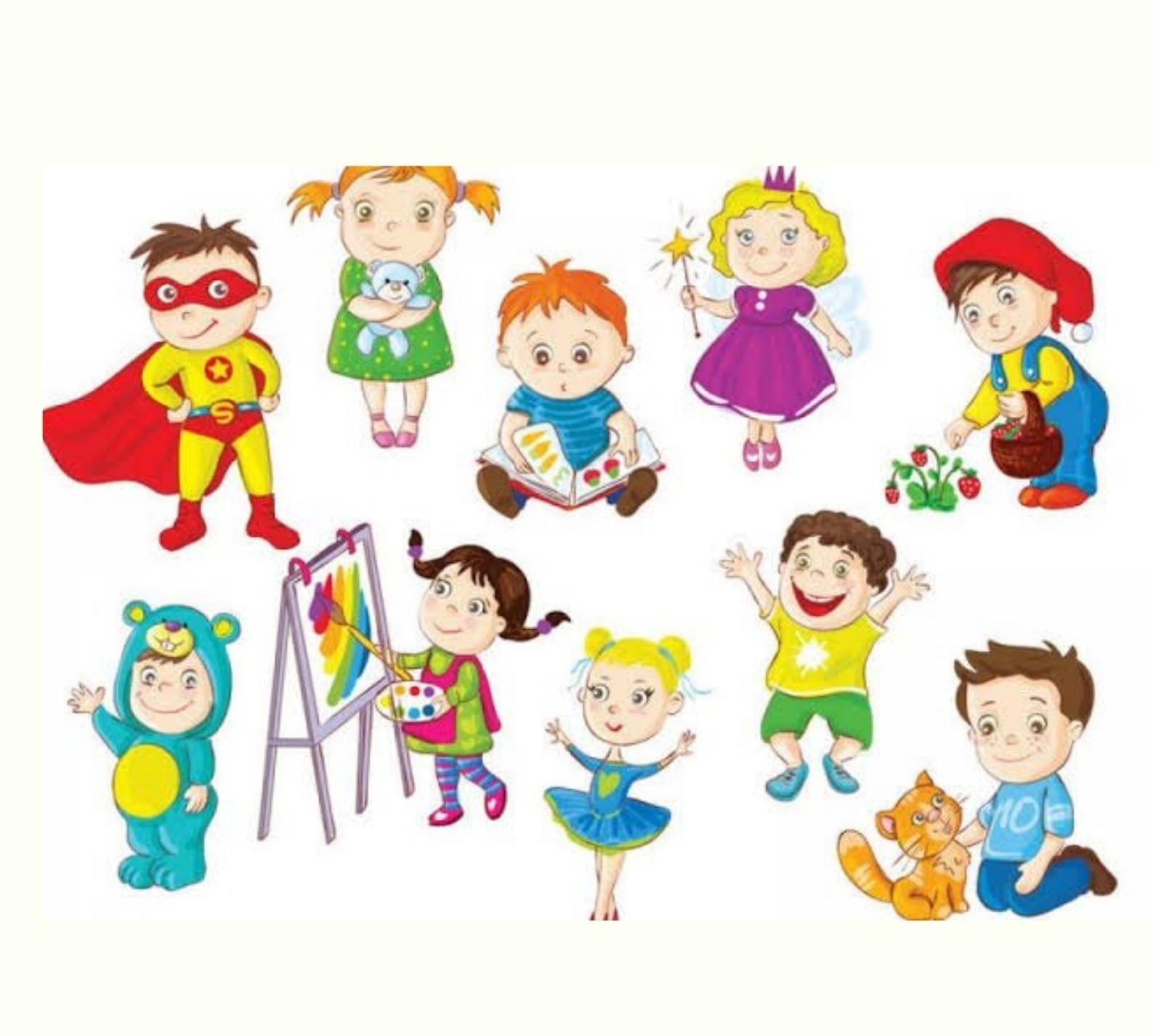 PROJE HAKKINDAProjemizin amacı, öğrencilerimizi psikolojik sağlamlığına katkı sağlamaktır.2021-2022 Eğitim Öğretim yılında Milli Eğitim Bakanlığı tarafından belirlenen genel hedeflerimizden biri ‘psikolojik sağlamlık ’Rehberlik çerçeve planımızda bu hedefe yönelik etkinlikler olmasının yanında proje çalışmamızla da bu hedefin daha da içselleştirilmesini amaçlamaktayız. Pozitif psikolojinin en önemli kavramlarından bir tanesi psikolojik sağlamlık. Projemiz sayesinde öğrencilerimizin psikolojik dayanıklılıklarının artmasını hedefliyoruz. Bunlar için güçlü yönlerini fark ettirmek aile ve sosyal çevrelerinde destek alabilecekleri kişileri fark ettirmek, sportif ve sanatsal faaliyetleri tanıtmak gibi etkinlikler yer almaktadır. Projemiz etkinlik temalıdır. Projemiz 4-11 yaş grubu aralığındaki öğrencilere yönelik bir projedir.PROJE HEDEFLERİMİZ1.Zorlu yaşam olaylarına karşı güçlü kalmayı başarmak.2.Yaşadığı sorunlara karşı çözüm üretme becerilerini geliştirmek.3.Nefes alma ve gevşeme egzersizlerini öğrenmelerini sağlamak4.Olumlu bakış açısı kazandırarak, mutlu olma becerilerini geliştirmek,5.Aile katılımı etkinlikleriyle aile içi iletişime katkı sağlamak, sıcak bağ kurmalarına destek olmak,6.Öz farkındalık becerilerini geliştirerek güçlü yönlerini fark etmelerini sağlamak.7.Sanatsal etkinlikler hakkında bilgi sahibi olmalarını sağlamak.ÇALIŞMA SÜRECİARALIK AYI: PROJE ORTAKLARININ BELİRLENMESİ, ÖĞRENCİLERİN KAYDEDİLMESİ, ÖN TESTLERİN YAPILMASI, TANIŞMA, AFİŞ, LOGOOCAK AYI: PSİKOLOJİK SAĞLAMLIK KONULU PSİKOEĞİTİM ÇALIŞMALARI YAPILMASI, ÖZ DEĞERLİLİK TEMALI SİNEMA ŞUBAT AYI: EBRU SANATIMART AYI: MÜZİK DİNLETİSİNİSAN AYI: OKULUMDA AİLEMLE OYUN OYNUYORUM, DOĞAYI KEŞFEDİYORUM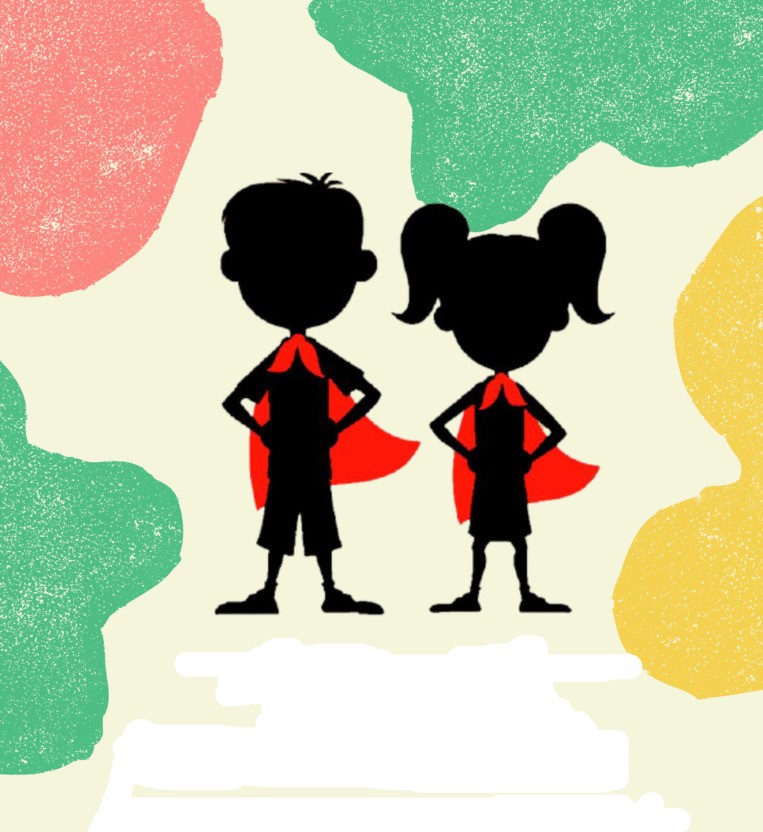 